TÝDENNÍ PLÁN NÁMOŘNICKÉ 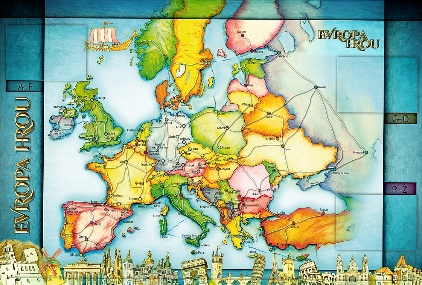 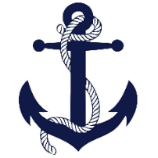 TŘÍDY 5. AMilí námořníci a milí rodiče, děkuji všem za bezproblémový rozjezd nového školního týdne. Námořníci jsou samostatní a šikovní, do školního dění se zodpovědně zapojili. Děkuji za placení poplatků (třídní fond 1000,- Kč, Dílna středověkého malíře 100,- Kč). Ve čtvrtek 10. 9. odejdeme po první vyučovací hodině, vrátíme se kolem 13:00 ke škole. S sebou batoh, penál, Deník, rouška, lítačka, svačina, pití. Děkuji také za průběžné donášení věcí: 2 balíky kopírovacích papírů (na pololetí 1), 2 balení kapesníků (krabice, kapesníky), euro obaly. Výuka od pondělí 7. 9. probíhá podle rozvrhu, který také najdete na Škole on-line (pokud stále nemáte přístupové heslo, napište si o něj panu řediteli). Funguje také nový web školy, kde jsou naše třídní stránky s informacemi a fotogalerií. Obědy na ZŠ Petra Strozziho se vydávají od 13:00 do 14:00, v pátek mohou Námořníci přečkat do té doby ve třídě (pokud nejsou přihlášeni v klubu). Další potřebné informace si řekneme na společném setkání v pondělí 14. 9.vnaší třídě od 17:00 hodin. 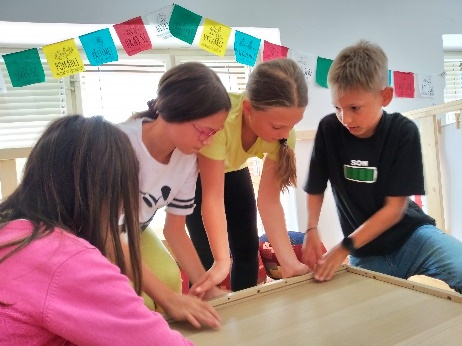 Krásný týden všem přeje Lucka  a  Alice                                     podpis rodiče:                                                        podpis Námořníka: 2. TÝDENOD 7. 9. DO 13. 9. 2020CO MĚ tento týden ČEKÁ MÉ POVINNOSTI A DOPORUČENÍ NA PROCVIČOVÁNÍJAK SE HODNOTÍM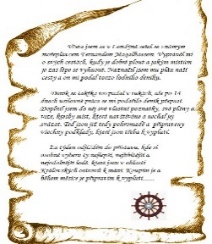 ČESKÝ JAZYKČTENÍTVOŘIVÉ PSANÍOpakuji učivo ze 4. ročníku. U, PS 2-5.Vyprávím o zajímavé knížce čtené během prázdnin.Píšeme dopis Šimonovi.Každý den píši 2 smysluplné a čitelné věty do deníku. Hodnotím svou práci na konci týdne v Deníku.Donesu do pátku 11. 9. čtenářský deník se zápisem o přečtené prázdninové knize. Pokud mohu, knihu si vezmu na úterní čtenářskou dílnu.Každý den píši 2 smysluplné a čitelné věty do deníku.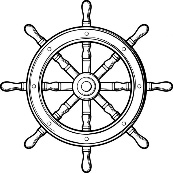 ČESKÝ JAZYKČTENÍTVOŘIVÉ PSANÍOpakuji učivo ze 4. ročníku. U, PS 2-5.Vyprávím o zajímavé knížce čtené během prázdnin.Píšeme dopis Šimonovi.Každý den píši 2 smysluplné a čitelné věty do deníku. Hodnotím svou práci na konci týdne v Deníku.Donesu do pátku 11. 9. čtenářský deník se zápisem o přečtené prázdninové knize. Pokud mohu, knihu si vezmu na úterní čtenářskou dílnu.Každý den píši 2 smysluplné a čitelné věty do deníku.ČESKÝ JAZYKČTENÍTVOŘIVÉ PSANÍOpakuji učivo ze 4. ročníku. U, PS 2-5.Vyprávím o zajímavé knížce čtené během prázdnin.Píšeme dopis Šimonovi.Každý den píši 2 smysluplné a čitelné věty do deníku. Hodnotím svou práci na konci týdne v Deníku.Donesu do pátku 11. 9. čtenářský deník se zápisem o přečtené prázdninové knize. Pokud mohu, knihu si vezmu na úterní čtenářskou dílnu.Každý den píši 2 smysluplné a čitelné věty do deníku.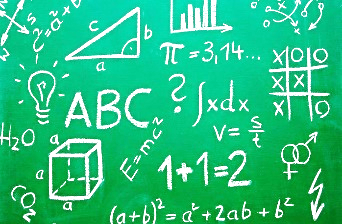 MATEMATIKAINFORMATIKAOpakuji matematická prostředí.M – Po prázdninách 5, 6.Seznámím se s novým pracovním sešitem Informatika s Emilem.Založím si účet na škole on-line.Zkouším si vyhledávat přístupné informace na škole on-line.MATEMATIKAINFORMATIKAOpakuji matematická prostředí.M – Po prázdninách 5, 6.Seznámím se s novým pracovním sešitem Informatika s Emilem.Založím si účet na škole on-line.Zkouším si vyhledávat přístupné informace na škole on-line.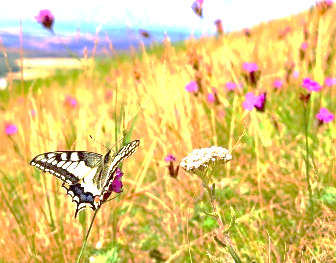 PŘÍRODNÍ VĚDYMísto hodiny PV proběhne hodina SV.PŘÍRODNÍ VĚDYMísto hodiny PV proběhne hodina SV.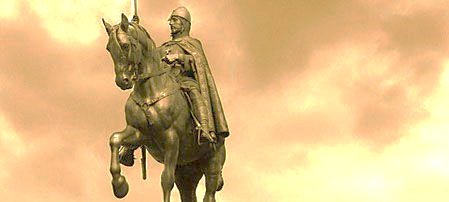 SPOLEČENSKÉ        VĚDYOpakuji učivo ze 4. ročníku.Odpovídám na otázky z testu, který připravili spolužáci během distanční výuky o Přemyslovcích.U 4. ročník 47 – 49, PS 25Zopakuji si pojmy a události z časové osy (období, která jsme společně probrali).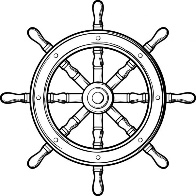 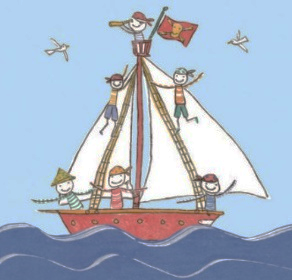 VÝCHOVYTV  Seznámím se s pravidly v hodinách pana učitele VítkaVV  Dílna středověkého malířePČ  Tvoříme cedulky na květiny        a pravidla patraHV  Opakujeme si známé písničkyOSV Zamýšlím se nad svým talentemDonesu si flétnu, zpěvník, věci na TV (ven i do tělocvičny), kufřík s výtvarnými potřebami, ramínko do skříňky, pokud je třeba i zámek s klíči. 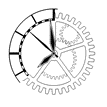 